Analysis Plan for QQQ Strategic Planning SurveyVersion 1.2Analysis #AnalysisQuestionsNotesCore vs. Non-Core1-37Simple marginals for each QQ1-Q38, except Q26% response to each Q choiceQ26 is open-ended text question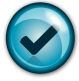 38Verbatim list of responsesQ26Formatted list of response to “anything else you would like SPT to consider”39Word Cloud for open-ended responsesQ26Visually display frequency of concepts cited in open-ended question40Sorted histogram of “View of QQQ” responsesQ2Analyze most to least frequently cited identity characteristic41Categorization analysis of “View of QQQ” responsesQ2Analyze percent positive, neutral and negative identity responses42Current Involvement vs. Involvement ChangingQ3 and Q4Examines where increased (and decreased) involvement likely to come from (i.e., already involved becoming more so, or less involved becoming more)43Current Involvement vs. Weekday and Weekend Commuting Times (for those who say commute is a significant barrierQ3, Q5 and Q36For people who say commute is a significant barrier to involvement, break down commuting times to see specifically what commuting time threshold diminishes involvement44Member/Regular/Guest vs. Current InvolvementQ1 and Q3Examine share of regular attenders who are heavily involved (future members?)45GIS mapping analysis and histogram of zip codesQ35Examine geographic clusters of QQQ members and regular attendersMay have impact for local mission projects, small group formation based on neighborhood, etc.46Leadership Willingness vs. Leadership PreparednessQ7 and Q6Examines relationship between leadership willingness and leadership preparednessIf we work on training potential leaders, will that increase willingness to lead?47Leadership Willingness vs. Commuting DistanceQ36Examines leadership willingness and commuting distance (hypothesis – those with shorter commuting distances may be more willing to lead)Analysis #AnalysisQuestionsNotesCore vs. Non-Core48How Well Does QQQ Care for X Group (Target Group vs. General QQQ Population)a) Q12 and Q31 (Children, Teens and Families w/Children)b) Q12 and Q32 (College/Univ students)c) Q12 and Q30 (Singles and Married Couples)d) Q12 and Q32 (Working Adults)e) Q12 and Q29 (Seniors) Examine whether there are any significant difference in view of care of various groups between the target groups being cared for and the perceptions of the church as a whole49How likely to say “yes” to tithing vs. Household IncomeQ8 and Q33Examine potential financial impact of higher formal expectation on tithing50Willingness to contribute to capital campaign, operating budget and inclusion of QQQ in estate planning by IncomeQ24 and Q33Examine potential for increases above normal faith giving by income (provides rough idea of total potential financial impact)51Willingness to contribute to capital campaign, operating budget and inclusion of QQQ in estate planning by Current InvolvementQ24 and Q3Examine potential for increases above normal faith giving by level of involvement52Preferred Worship Style by Significance of Style in attendance decisionQ15 and Q16Examines relationship between preferred worship style and particular service attendance (esp. for 8:15 am service, how much of a factor is the time vs. the style of worship)53Worship option outside of Sunday mornings vs. AgeQ17 and Q29Examines what age groups are most interested in non-Sunday am worship (hypothesis is that this will skew younger)54Preferred Worship Style vs. AgeQ15 and Q29Examines relationship between worship style and age (hypothesis that contemporary will skew younger, traditional older)55Understanding of Bible vs. Interest in ClassesQ18 and Q19Examines where interest in classes most likely to come from (i.e., those already knowledgeable or those less knowledgeable)56Understanding of Bible vs. Current InvolvementQ18 and Q3Examines whether there’s significant differences in knowledge of bible among more/less involved members/attenders57Interest in Classes vs. Current InvolvementQ19 and Q3Examines whether classes likely to draw from those already heavily involved or a way to get the less involved more so?58Interest in age-based small groups by AgeQ21 and Q29Examines whether there are certain age groups more interested in age-based small groups than othersAnalysis #AnalysisQuestionsNotesCore vs. Non-Core59Interest in small groups by Current InvolvementQ21 and Q3Examines whether small groups likely to draw from those already heavily involved or a way to get the less involved more so?60How well QQQ equips you for Christian living by Knowledge of the BibleQ20 and Q18Examines relationship between knowledge of the bible and QQQ equipping for Christian living (hypothesis is that those more knowledgeable will feel better equipped)May be a way to make Q20 actionable61How well QQQ equips you for Christian living by Frequency of WorshipQ20 and Q13Examines relationship between worship attendance and QQQ equipping for Christian living (hypothesis is that those attending more frequently will feel better equipped)May be a way to make Q20 actionable62How well QQQ equips you for Christian living by Current InvolvementQ20 and Q18Examines relationship between knowledge of the bible and QQQ equipping for Christian living (hypothesis is that those more knowledgeable will feel better equipped)May be a way to make Q20 actionable63View of QQQ facilities vs. willingness to contribute to capital campaignQ22 and Q24Examines relationship between views on accessibility and how well facilities serve the needs of QQQ ministries vs. willingness to contribute to capital campaign (hypothesis – those most dissatisfied with facilities will be most willing to contribute)64View of QQQ facilities vs. Current InvolvementQ22 and Q3Examines whether there are significant differences in views on suitability of current facilities by level of involvement65Confidence in groups to do the “right” thing vs. Current InvolvementQ25 and Q3Looks at relationship between confidence in church staff and leadership and level of involvement (hypothesis – highly involved members will have different views than the general population)66How long attended QQQ vs. AgeQ27 and Q29Examines age demographics of our newest attenders/members67Current involvement vs. AgeQ3 and Q29Examines age demographics of our most/least involved attenders/ members68Current involvement vs. GenderQ3 and Q28Examines gender of our most/least involved attenders/ membersAnalysis #AnalysisQuestionsNotesCore vs. Non-Core69Current involvement vs. employment statusQ3 and Q32Examines employment status of our most/least involved attenders/ members70Current Involvement vs. IncomeQ3 and Q33Examines income status of our most/least involved attenders/ members